МІНІСТЕРСТВО ОСВІТИ І НАУКИ УКРАЇНИЛьвівський національний університет імені Івана ФранкаФакультет іноземних мовКафедра англійської філологіїЗатвердженоНа засіданні кафедри англійської філологіїфакультету іноземних мовЛьвівського національного університету імені Івана Франкапротокол № 6 від 03.02.2021 р.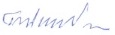 _______________________________ Завідувач кафедри проф. Білинський М. Е. Силабус з навчальної дисципліни «Нормативна грамматика: проблема варіативності»,що викладається в межах ОПП «Англійська та друга іноземні мови і літератури» першого(бакалаврського) рівня вищої освітиза спеціальністю 035 Філологіягалузі знань 03 Гуманітарні науки                                                                        Львів 2021 р.Силабус курсу Нормативна граматика (проблема варіативності)2020/2021 навчального року** Схема курсуНазва курсуНормативна граматика (проблема варіативності)Адреса викладання курсуЛьвівський національний університет імені Івана Франка, факультет іноземних мов, кафедра англійської філології, кім. 435, вул. Університетська, 1, м. ЛьвівФакультет та кафедра, за якою закріплена дисциплінаКафедра англійської філологіїГалузь знань, шифр та назва спеціальностігалузь знань 0203 „Гуманітарні науки”, напрям підготовки 6.020303, Спеціалізація англійська філологіяВикладачі курсуЧемеринська Ірина Ярославівна, асистент кафедри англійської філологіїКонтактна інформація викладачівIrinachemerynska@gmail.comКонсультації по курсу відбуваютьсяЩосереди, 12:00 – 13:00 За адресою: Львівський національний університет імені Івана Франка, факультет іноземних мов, кафедра англійської філології, кім. 435, вул. Інформація про курсДисципліна «Нормативна граматика (проблема варіативності)» є вибірковою дисципліною зі спеціальності Філологія для освітньої програми бакалавра, яка викладається у 4 семестрі в обсязі 3 кредитів (за Європейською Кредитно-Трансферною Системою ECTS).____________________________. . Коротка анотація курсуКурс розроблено таким чином, щоб ознайомити студентів з основними функціями одиниць мови, розвинути навички практичного застосування широкого спектру лексико-граматичних засобів мови для успішного спілкування іноземною мовою.Мета та цілі курсуМетою вивчення вибіркової дисципліни «Нормативна граматика (проблема варіативності)»є розвиток розуміння функцій одиниць мови та закономірностей їх функціонування ; розвиток основних граматичних вмінь та навичок студентів з метою адекватного використання іноземної мови в усному та писемному мовленні Ціль – розвинути навички для реалізації комунікативних намірів з певними граматичними конструкціями в усному мовленні та на письмі. Література для вивчення дисципліниAlexander L.G. Longman English Grammar Practice (Intermediate level) 2003Michael Vince. Macmillan English Grammar  in Context (Advanced) 2008Michael Vince Advanced Language Practice, Macmillan Heineman, 1994Hewings, Martin Advanced Grammar in Use, Cambridge University Press, 2001Thomson A.J., Martinet A.V. A practical English Grammar, Oxford University Press, 2004O.I. Fedorenko, S.M. Sukhorolska. English Grammar Theory. Навчальний посібник. – Львів : Видавничий центр ЛНУ ім.. Івана Франка, 2008.Тривалість курсу90 год.Обсяг курсу32 годин аудиторних занять. З них 16 годин лекцій, 16 годин практичних занять та 58 годин самостійної роботиОчікувані результати навчанняПісля завершення цього курсу студент буде: знати: усі потенційно можливі вживання мовних одиниць, тобто їх функції, та визначати контекстуальні умови, за яких вживається мовна одиниця в усіх цих функціях; граматичні правила для усного мовлення та письмового викладу інформації; граматичні та семантичні засоби зв'язку тексту як єдиного цілого; особливості перекладу граматичних конструкцій; уміти: пояснювати граматичні правила, систематизувати мовні засобі, які описують граматику,визначати семантичні функції, які реалізує мовець у процесі спілкування ; систематизувати мовні засоби, які виконують визначені семантичні функції; визначати способи взаємодії мовних засобів для виконання визначених семантичних функцій;  впізнавати, розрізняти та перекладати різноманітні граматичні конструкції; розуміти монологічні мовлення з застосуванням певних граматичних конструкцій та застосовувати граматичні конструкції в діалогічному мовленні.Ключові словаГраматичні конструкції, текст, семантичні функції, варіативність граматичних конструкцій та моделей, мовна норма, контрастивна граматика.Формат курсуОчний Проведення лекцій, практичних робіт та консультації для кращого розуміння темТемиТема 1. The Noun. Part of Speech Characteristics. Types. Тема 2. Synonymy, Homonymy and Polysemy in Grammar.Тема 3. Linking Words.  Тема 4. Noun and Verb Agreement. Тема 5. Negation. Types. Тема 6. Non – finite Forms of the Verbs. Their Counterparts in the Ukrainian Language. Тема 7. The Article and its Corresponding Elements in Ukrainian. Тема 8. Inversion and Emphatic Structures.Підсумковий контроль, формазалік в кінці семеструусний ПререквізитиДля вивчення курсу студенти потребують базових знань з основної мови на середньому рівні, достатніх для сприйняття категоріального апарату та адекватного розуміння джерелНавчальні методи та техніки, які будуть використовуватися під час викладання курсуПрезентація, лекції (форми – групові проекти, спільні розробки), проектно-орієнтоване навчання, дискусіяКритерії оцінювання (окремо для кожного виду навчальної діяльності)Оцінювання проводиться за 100-бальною шкалою. Бали нараховуються за наступним співідношенням: • практичні : 25% семестрової оцінки; максимальна кількість балів 25,• контрольні заміри (модулі): 25% семестрової оцінки; максимальна кількість балів 25,• залік: 50% семестрової оцінки – 50 балів.Підсумкова максимальна кількість балів100Письмові роботи: Очікується, що студенти виконають такий вид письмової роботи як тест. Академічна доброчесність: Очікується, що роботи студентів будуть їх самостійними роботами. Списування, втручання в роботу інших студентів становлять, але не обмежують, приклади можливої академічної недоброчесності. Виявлення ознак академічної недоброчесності в письмовій роботі студента є підставою для її незарахуванння викладачем, незалежно від масштабів плагіату чи обману. Відвідання занять є важливою складовою навчання. Очікується, що всі студенти відвідають усі лекції і практичні зайняття курсу. Студенти мають інформувати викладача про неможливість відвідати заняття. У будь-якому випадку студенти зобов’язані дотримуватися усіх строків визначених для виконання усіх видів письмових робіт, передбачених курсом. Література. Уся література, яку студенти не зможуть знайти самостійно, буде надана викладачем виключно в освітніх цілях без права її передачі третім особам. Студенти заохочуються до використання також й іншої літератури та джерел, яких немає серед рекомендованих.Політика виставлення балів. Враховуються бали, набрані під час практичних занять та бали підсумкового тестування. При цьому обов’язково враховуються присутність на заняттях та активність студента під час практичного заняття; недопустимість пропусків та запізнень на заняття; користування мобільним телефоном, планшетом чи іншими мобільними пристроями під час заняття в цілях не пов’язаних з навчанням; списування та плагіат; несвоєчасне виконання поставленого завдання і т. ін.Жодні форми порушення академічної доброчесності не допускаються.Питання до заліку The Noun. Its characteristics as a part of speech. Linking Words. Categories. Synonymy in Grammar. Examples.Homonymy in Grammar. Examples.Polysemy in Grammar. Examples.A theoretical insight into the notion of Inversion. Types.Types of Emphatic Structures.Noun and Verb Agreement in English.The Article. Types. The Use. The ways of Translation of Article into Ukrainian.Negation. Ways of Expressing. Double Negation in English.The Infinitive. The Types. The Use.The Gerund. The Types. The Use.The Participle. The Types. The Use.ОпитуванняАнкету-оцінку з метою оцінювання якості курсу буде надано по завершенню курсу.Тиж. / дата / год.-Тема, план, короткі тезиФорма діяльності (заняття)* *лекція, самостійна, дискусія, групова робота) Література.*** Ресурси в інтернетіЗавдання, годТермін виконання09.02.2021-12.02.2021Part of Speech Characteristics of the Noun.(Types, Gender, Singular and plural forms; irregular forms)лекціяAlexander L.G. Longman English Grammar Practice (Intermediate level) 2003Michael Vince. Macmillan English Grammar  in Context (Advanced) 2008Michael Vince Advanced Language Practice, Macmillan Heineman, 1994Hewings, Martin Advanced Grammar in Use, Cambridge University Press, 2001Thomson A.J., Martinet A.V. A practical English Grammar, Oxford University Press, 2004O.I. Fedorenko, S.M. Sukhorolska. English Grammar Theory. Навчальний посібник. – Львів : Видавничий центр ЛНУ ім.. Івана Франка, 2008.209.02.2021-12.02.202115.02.2021-19.02.2021The Subclasses of Linking Words.практична215.02.2021-19.02.202122.02.2021-26.02.2021Inversion. Types.лекція1. Michael Vince Advanced Language Practice, Macmillan Heineman,Hewings Martin Advanced Grammar in Use, cambridge University Press, 2001222.02.2021-26.02.202101.03.2021-05.03.2021Emphatic Structures in English.практична201.03.2021-05.03.202109.03.2021-12.03.2021Synonymy, Polysemy and Homonymy  in Grammar.лекція Alexander L.G. Longman English Grammar Practice (Intermediate level) 2003Michael Vince Macmillan English Grammar in Context (advanced) 2008Michael Vince Advanced Language Practice, Macmillan Heineman, 1994Hewings Martin Advanced Grammar in Use, cambridge University Press, 2001.Thomson A.J. Martinet A.V. A practical English Grammar, Oxford University Press, 2004209.03.2021-12.03.202115.03.2021-19.03.2021Synonymy, Homonymy and Polysemy in Grammar. практична216.03.2021-19.03.202122.03.2021-26.03.2021Noun and Verb Agreement in English.лекція Hewings Martin Advanced Grammar in Use, cambridge University Press, 2001222.03.202226.03.202129.03.2021-02.04.2021Noun and verb agreementпрактична229.03.2021-02.04.202105.04.2021-09.04.2021The Article. The Use.лекціяHewings Martin Advanced Grammar in Use, Cambridge University Press, 2001Alexander L.G. Longman English Grammar Practice (Intermediate level) 2003Michael Vince Macmillan English Grammar in Context (advanced) 2008Michael Vince Advanced Language Practice, Macmillan Heineman, 1994205.04.2021-09.04.202112.04.2021-16.04.2021The Article. The Ways of Translation into Ukrainian.практична212.04.2021-16.04.202119.04.2021-23.04.2021Negation. Ways of expression.лекція Hewings Martin Advanced Grammar in Use, Cambridge University Press, 2001Thomson A.J. Martinet A.V. A practical English Grammar, Oxford University Press, 2004219.04.2021-23.04.202126.04.2021-30.04.2021Types of Negation.практична226.04.2021-30.04.202105.05.2021-07.05.2021The Verbals: Infinitive.лекція Alexander L.G. Longman English Grammar Practice (Intermediate level) 2003Michael Vince Macmillan English Grammar in Context (Advanced) 2008Michael Vince Advanced Language Practice, Macmillan Heineman, 1994Hewings, Martin Advanced Grammar in Use, Cambridge University Press, 2001Thomson A.J. Martinet A.V. A practical English Grammar, Oxford University Press, 2004205.05.2021-07.05.202111.05.2021-14.05.2021The Infinitive. Its Types and Use.практична211.05.2021-14.05.202117.05.2021-21.05.2021The Gerund. Types and Use.лекціяAlexander L.G. Longman English Grammar Practice (Intermediate level) 2003Michael Vince Macmillan English Grammar in Context (Advanced) 2008Michael Vince Advanced Language Practice, Macmillan Heineman, 1994Hewings, Martin Advanced Grammar in Use, Сambridge University Press, 2001.Thomson A.J. Martinet A.V. A practical English Grammar, Oxford University Press, 2004217.05.2021-21.05.202124.05.2021-28.05.2021The Participle. Types and Use.лекція224.05.2021-28.05.202131.05.2021залік31.05.2021